MÚSICA SEGUNDO CURSOLUNES 18 DE MAYO¡¡BUENOS DÍAS FAMILIA!!
¿Con ganas? Vamos arriba ese ánimo, espero que estéis todos bien y pensad que hay que seguir luchando.
Ánimo CRACKS.Hoy como todas las semanas tenemos una ficha super chula que seguro que os va a gustar.https://es.liveworksheets.com/eh196467tg  DEBÉIS DE COMPLETAR, DESPUÉS, PULSAR EN TERMINADO, ENVIAR LAS  RESPUESTAS A MI PROFESORA  Y PONER  TU NOMBRE CURSO Y MI CORREO ELECTRÓNICO  rayuela4a@gmail.comY ENVIAR. ESPERO VUESTRAS RESPUESTAS.UN SALUDOLAURA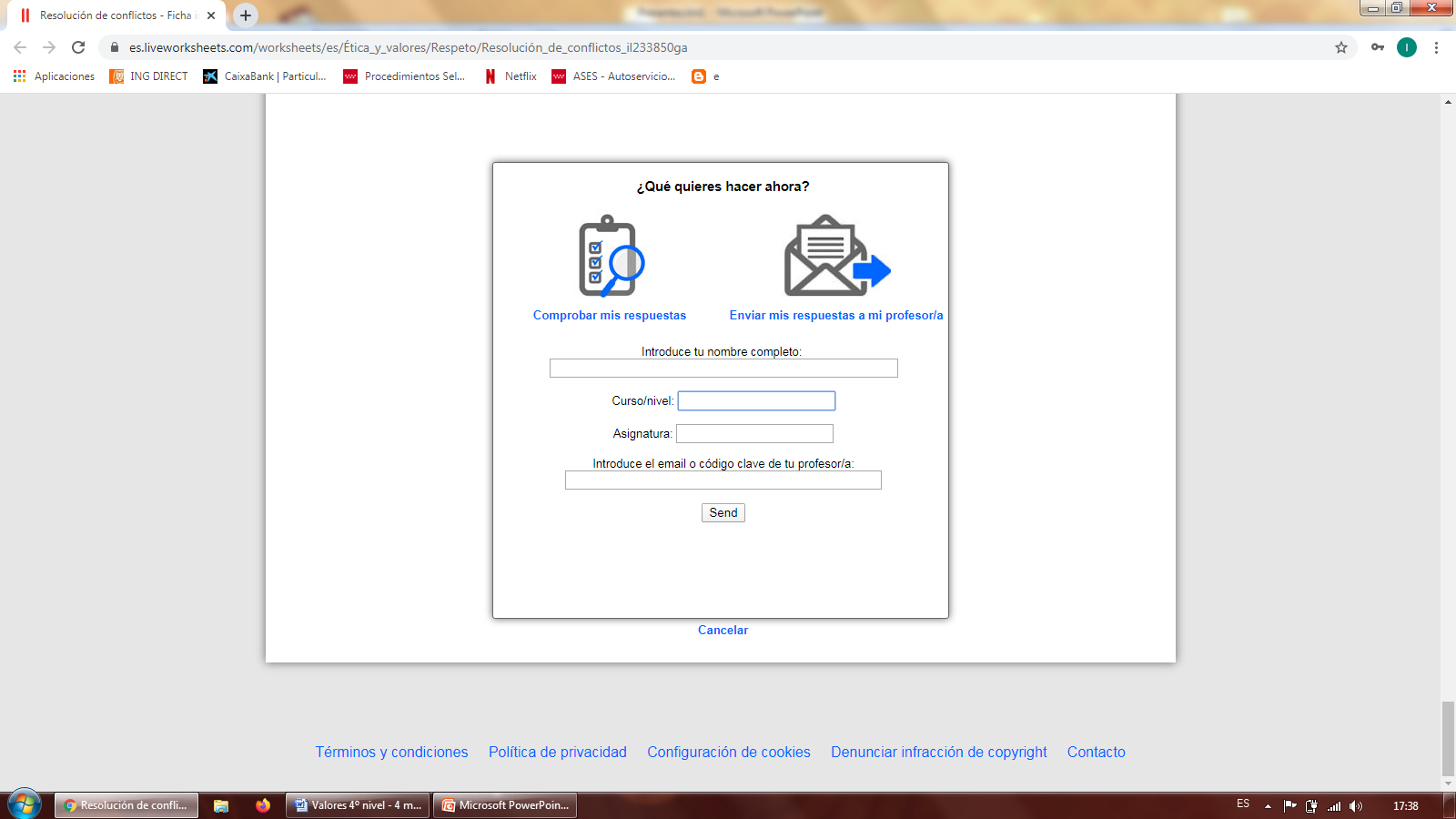 